Автоматизированный банк данныхАвтоматизированный банк данныхАвтоматизированный банк данныхАвтоматизированный банк данныхАвтоматизированный банк данныхАвтоматизированный банк данныхАвтоматизированный банк данныхАвтоматизированный банк данныхФорма 2"Книга памяти" Республики Беларусь"Книга памяти" Республики Беларусь"Книга памяти" Республики Беларусь"Книга памяти" Республики Беларусь"Книга памяти" Республики Беларусь"Книга памяти" Республики Беларусь"Книга памяти" Республики Беларусь"Книга памяти" Республики БеларусьВоинское захоронение № 4340Воинское захоронение № 4340Воинское захоронение № 4340Воинское захоронение № 4340Воинское захоронение № 4340Воинское захоронение № 4340Воинское захоронение № 4340Воинское захоронение № 4340По состоянию на 26.08.2019 г.По состоянию на 26.08.2019 г.По состоянию на 26.08.2019 г.По состоянию на 26.08.2019 г.По состоянию на 26.08.2019 г.По состоянию на 26.08.2019 г.По состоянию на 26.08.2019 г.По состоянию на 26.08.2019 г.Место нахождения: Витебская областьМесто нахождения: Витебская областьМесто нахождения: Витебская областьМесто нахождения: Витебская областьМесто нахождения: Витебская областьМесто нахождения: Витебская областьМесто нахождения: Витебская областьЛиозненский районЛиозненский районЛиозненский районБабиновичский с/с Бабиновичский с/с Бабиновичский с/с НП: Вишни, деревняНП: Вишни, деревняНП: Вишни, деревня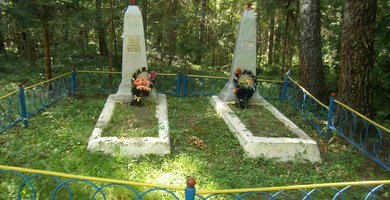 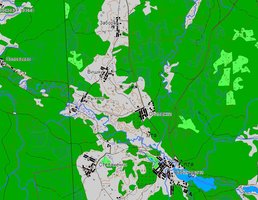 Тип воинского захоронения БМТип воинского захоронения БМТип воинского захоронения БМТип воинского захоронения БМТип воинского захоронения БМТип воинского захоронения БМТип воинского захоронения БМБоевые действия 2МВБоевые действия 2МВБоевые действия 2МВБоевые действия 2МВБоевые действия 2МВБоевые действия 2МВБоевые действия 2МВДата захоронения 1943Дата захоронения 1943Дата захоронения 1943Дата захоронения 1943Дата захоронения 1943Дата захоронения 1943Дата захоронения 1943Дата установки памятника 1957Дата установки памятника 1957Дата установки памятника 1957Дата установки памятника 1957Дата установки памятника 1957Дата установки памятника 1957Дата установки памятника 1957Дата установки знака —Дата установки знака —Дата установки знака —Дата установки знака —Дата установки знака —Дата установки знака —Дата установки знака —Количество похороненныхКоличество похороненныхКоличество похороненныхКоличество похороненныхИз нихИз нихИз нихИз нихИз нихИз нихИз нихИз нихИз нихИз нихИз нихКоличество похороненныхКоличество похороненныхКоличество похороненныхКоличество похороненныхизвестныхнеизвестныхнеизвестныхвоеннослу-жащихвоеннослу-жащихучастников сопротивле-нияучастников сопротивле-нияучастников сопротивле-нияучастников сопротивле-нияжертв войнывоенноплен-ных2572572572570257257257257000000Описание захоронения 5 братских могил. ОБЕЛИСК. БЕТОН. Н=2,5М. ОГРАЖДЕН. ДЕРЕВЯН. 5х5М. Описание захоронения 5 братских могил. ОБЕЛИСК. БЕТОН. Н=2,5М. ОГРАЖДЕН. ДЕРЕВЯН. 5х5М. Описание захоронения 5 братских могил. ОБЕЛИСК. БЕТОН. Н=2,5М. ОГРАЖДЕН. ДЕРЕВЯН. 5х5М. Описание захоронения 5 братских могил. ОБЕЛИСК. БЕТОН. Н=2,5М. ОГРАЖДЕН. ДЕРЕВЯН. 5х5М. Описание захоронения 5 братских могил. ОБЕЛИСК. БЕТОН. Н=2,5М. ОГРАЖДЕН. ДЕРЕВЯН. 5х5М. Описание захоронения 5 братских могил. ОБЕЛИСК. БЕТОН. Н=2,5М. ОГРАЖДЕН. ДЕРЕВЯН. 5х5М. Описание захоронения 5 братских могил. ОБЕЛИСК. БЕТОН. Н=2,5М. ОГРАЖДЕН. ДЕРЕВЯН. 5х5М. Описание захоронения 5 братских могил. ОБЕЛИСК. БЕТОН. Н=2,5М. ОГРАЖДЕН. ДЕРЕВЯН. 5х5М. Описание захоронения 5 братских могил. ОБЕЛИСК. БЕТОН. Н=2,5М. ОГРАЖДЕН. ДЕРЕВЯН. 5х5М. Описание захоронения 5 братских могил. ОБЕЛИСК. БЕТОН. Н=2,5М. ОГРАЖДЕН. ДЕРЕВЯН. 5х5М. Описание захоронения 5 братских могил. ОБЕЛИСК. БЕТОН. Н=2,5М. ОГРАЖДЕН. ДЕРЕВЯН. 5х5М. Описание захоронения 5 братских могил. ОБЕЛИСК. БЕТОН. Н=2,5М. ОГРАЖДЕН. ДЕРЕВЯН. 5х5М. Описание захоронения 5 братских могил. ОБЕЛИСК. БЕТОН. Н=2,5М. ОГРАЖДЕН. ДЕРЕВЯН. 5х5М. Описание захоронения 5 братских могил. ОБЕЛИСК. БЕТОН. Н=2,5М. ОГРАЖДЕН. ДЕРЕВЯН. 5х5М. Описание захоронения 5 братских могил. ОБЕЛИСК. БЕТОН. Н=2,5М. ОГРАЖДЕН. ДЕРЕВЯН. 5х5М. Описание захоронения 5 братских могил. ОБЕЛИСК. БЕТОН. Н=2,5М. ОГРАЖДЕН. ДЕРЕВЯН. 5х5М. Описание захоронения 5 братских могил. ОБЕЛИСК. БЕТОН. Н=2,5М. ОГРАЖДЕН. ДЕРЕВЯН. 5х5М. Описание захоронения 5 братских могил. ОБЕЛИСК. БЕТОН. Н=2,5М. ОГРАЖДЕН. ДЕРЕВЯН. 5х5М. Описание захоронения 5 братских могил. ОБЕЛИСК. БЕТОН. Н=2,5М. ОГРАЖДЕН. ДЕРЕВЯН. 5х5М. Описание захоронения 5 братских могил. ОБЕЛИСК. БЕТОН. Н=2,5М. ОГРАЖДЕН. ДЕРЕВЯН. 5х5М. Описание захоронения 5 братских могил. ОБЕЛИСК. БЕТОН. Н=2,5М. ОГРАЖДЕН. ДЕРЕВЯН. 5х5М. Описание захоронения 5 братских могил. ОБЕЛИСК. БЕТОН. Н=2,5М. ОГРАЖДЕН. ДЕРЕВЯН. 5х5М. Описание захоронения 5 братских могил. ОБЕЛИСК. БЕТОН. Н=2,5М. ОГРАЖДЕН. ДЕРЕВЯН. 5х5М. Описание захоронения 5 братских могил. ОБЕЛИСК. БЕТОН. Н=2,5М. ОГРАЖДЕН. ДЕРЕВЯН. 5х5М. Описание захоронения 5 братских могил. ОБЕЛИСК. БЕТОН. Н=2,5М. ОГРАЖДЕН. ДЕРЕВЯН. 5х5М. Описание захоронения 5 братских могил. ОБЕЛИСК. БЕТОН. Н=2,5М. ОГРАЖДЕН. ДЕРЕВЯН. 5х5М. Описание захоронения 5 братских могил. ОБЕЛИСК. БЕТОН. Н=2,5М. ОГРАЖДЕН. ДЕРЕВЯН. 5х5М. Описание захоронения 5 братских могил. ОБЕЛИСК. БЕТОН. Н=2,5М. ОГРАЖДЕН. ДЕРЕВЯН. 5х5М. Описание захоронения 5 братских могил. ОБЕЛИСК. БЕТОН. Н=2,5М. ОГРАЖДЕН. ДЕРЕВЯН. 5х5М. Описание захоронения 5 братских могил. ОБЕЛИСК. БЕТОН. Н=2,5М. ОГРАЖДЕН. ДЕРЕВЯН. 5х5М. Описание захоронения 5 братских могил. ОБЕЛИСК. БЕТОН. Н=2,5М. ОГРАЖДЕН. ДЕРЕВЯН. 5х5М. Описание захоронения 5 братских могил. ОБЕЛИСК. БЕТОН. Н=2,5М. ОГРАЖДЕН. ДЕРЕВЯН. 5х5М. Описание захоронения 5 братских могил. ОБЕЛИСК. БЕТОН. Н=2,5М. ОГРАЖДЕН. ДЕРЕВЯН. 5х5М. Описание захоронения 5 братских могил. ОБЕЛИСК. БЕТОН. Н=2,5М. ОГРАЖДЕН. ДЕРЕВЯН. 5х5М. Описание захоронения 5 братских могил. ОБЕЛИСК. БЕТОН. Н=2,5М. ОГРАЖДЕН. ДЕРЕВЯН. 5х5М. Описание захоронения 5 братских могил. ОБЕЛИСК. БЕТОН. Н=2,5М. ОГРАЖДЕН. ДЕРЕВЯН. 5х5М. Описание захоронения 5 братских могил. ОБЕЛИСК. БЕТОН. Н=2,5М. ОГРАЖДЕН. ДЕРЕВЯН. 5х5М. Описание захоронения 5 братских могил. ОБЕЛИСК. БЕТОН. Н=2,5М. ОГРАЖДЕН. ДЕРЕВЯН. 5х5М. Описание захоронения 5 братских могил. ОБЕЛИСК. БЕТОН. Н=2,5М. ОГРАЖДЕН. ДЕРЕВЯН. 5х5М. Описание захоронения 5 братских могил. ОБЕЛИСК. БЕТОН. Н=2,5М. ОГРАЖДЕН. ДЕРЕВЯН. 5х5М. Описание захоронения 5 братских могил. ОБЕЛИСК. БЕТОН. Н=2,5М. ОГРАЖДЕН. ДЕРЕВЯН. 5х5М. Описание захоронения 5 братских могил. ОБЕЛИСК. БЕТОН. Н=2,5М. ОГРАЖДЕН. ДЕРЕВЯН. 5х5М. Описание захоронения 5 братских могил. ОБЕЛИСК. БЕТОН. Н=2,5М. ОГРАЖДЕН. ДЕРЕВЯН. 5х5М. Описание захоронения 5 братских могил. ОБЕЛИСК. БЕТОН. Н=2,5М. ОГРАЖДЕН. ДЕРЕВЯН. 5х5М. Описание захоронения 5 братских могил. ОБЕЛИСК. БЕТОН. Н=2,5М. ОГРАЖДЕН. ДЕРЕВЯН. 5х5М. Описание захоронения 5 братских могил. ОБЕЛИСК. БЕТОН. Н=2,5М. ОГРАЖДЕН. ДЕРЕВЯН. 5х5М. Описание захоронения 5 братских могил. ОБЕЛИСК. БЕТОН. Н=2,5М. ОГРАЖДЕН. ДЕРЕВЯН. 5х5М. Описание захоронения 5 братских могил. ОБЕЛИСК. БЕТОН. Н=2,5М. ОГРАЖДЕН. ДЕРЕВЯН. 5х5М. Описание захоронения 5 братских могил. ОБЕЛИСК. БЕТОН. Н=2,5М. ОГРАЖДЕН. ДЕРЕВЯН. 5х5М. Описание захоронения 5 братских могил. ОБЕЛИСК. БЕТОН. Н=2,5М. ОГРАЖДЕН. ДЕРЕВЯН. 5х5М. Описание захоронения 5 братских могил. ОБЕЛИСК. БЕТОН. Н=2,5М. ОГРАЖДЕН. ДЕРЕВЯН. 5х5М. Описание захоронения 5 братских могил. ОБЕЛИСК. БЕТОН. Н=2,5М. ОГРАЖДЕН. ДЕРЕВЯН. 5х5М. Описание захоронения 5 братских могил. ОБЕЛИСК. БЕТОН. Н=2,5М. ОГРАЖДЕН. ДЕРЕВЯН. 5х5М. Описание захоронения 5 братских могил. ОБЕЛИСК. БЕТОН. Н=2,5М. ОГРАЖДЕН. ДЕРЕВЯН. 5х5М. Описание захоронения 5 братских могил. ОБЕЛИСК. БЕТОН. Н=2,5М. ОГРАЖДЕН. ДЕРЕВЯН. 5х5М. Описание захоронения 5 братских могил. ОБЕЛИСК. БЕТОН. Н=2,5М. ОГРАЖДЕН. ДЕРЕВЯН. 5х5М. Описание захоронения 5 братских могил. ОБЕЛИСК. БЕТОН. Н=2,5М. ОГРАЖДЕН. ДЕРЕВЯН. 5х5М. Описание захоронения 5 братских могил. ОБЕЛИСК. БЕТОН. Н=2,5М. ОГРАЖДЕН. ДЕРЕВЯН. 5х5М. Описание захоронения 5 братских могил. ОБЕЛИСК. БЕТОН. Н=2,5М. ОГРАЖДЕН. ДЕРЕВЯН. 5х5М. Описание захоронения 5 братских могил. ОБЕЛИСК. БЕТОН. Н=2,5М. ОГРАЖДЕН. ДЕРЕВЯН. 5х5М. № п/п№ п/пвоинское звание фамилияимяотчествогод рожденияместо рожденияместо службы, должностьдата гибелидата гибелиПричи на гибелиКате гория погиб шегоместо захо роне ниядополнительная информацияместо призыва дополнительная информация о месте захоронениядополнительная информация о месте захоронениядополнительная информация о месте захоронения